Государственное бюджетное общеобразовательное учреждение Самарской области средняя общеобразовательная школа имени Героя Советского Союза А.М. Вьюшкова с. Андросовка муниципального района Красноармейский Самарской области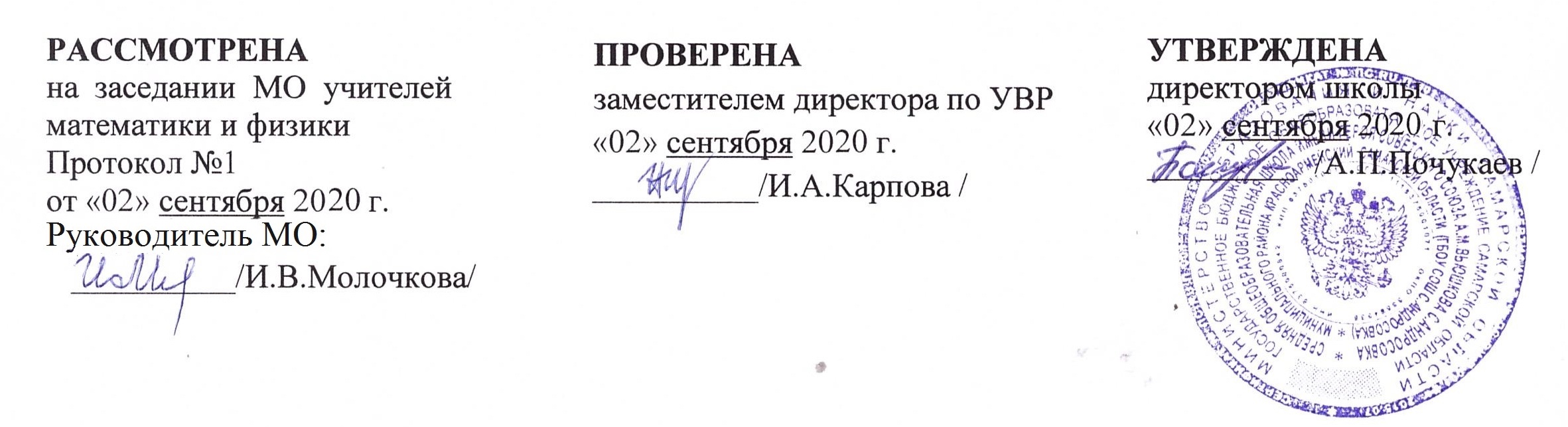 РАБОЧАЯ ПРОГРАММА элективного курса«Компьютерная графика»Класс 10 Ф. И.О. учителя: Карпова И.А.с.Андросовка,2020 г.Планируемые результаты элективного курсаВ рамках данного курса учащиеся должны овладеть основами компьютерной графики:особенности, достоинства и недостатки растровой графики;особенности, достоинства и недостатки векторной графики;методы описания цветов в компьютерной графике — цветовые модели;способы получения цветовых оттенков на экране и принтере;способы хранения изображений в файлах растрового и векторного формата;методы сжатия графических данных;проблемы преобразования форматов графических файлов;назначение и функции различных графических программ;особенности, достоинства и недостатки растровой графики;методы описания цветов в компьютерной графике – цветовые модели, цветовые схемы;способы получения цветовых оттенков на экране и принтере;назначение и функции программы AdobePhotoshop;возможности графического редактора CorelDraw;преимущества и недостатки CorelDraw;особенности работы с векторными изображениями;интерфейс и основные параметры (характеристики) изображения;функции инструментальных палитр;виды заливок,  группы фильтров графического    изображения.В результате освоения практической части курса учащиеся должны:Создавать и редактировать изображения в программе AdobePhotoshop, а именно:Выделять фрагменты изображений с использованием различных инструментов (область, лассо, волшебная палочка и др.).Перемещать, дублировать, вращать выделенные области.Редактировать фотографии с использованием различных средств художественного оформления.Сохранять выделенные области для последующего использования.Монтировать фотографии (создавать многослойные документы).Раскрашивать черно-белые эскизы и фотографии.Применять к тексту различные эффекты.Выполнять тоновую и цветовую коррекцию фотографий.Ретушировать фотографии.Запускать редактор CorelDraw и пользоваться его инструментами;настраивать, создавать и использовать кисти;создавать  изображения;работать с текстом в CorelDraw;проводить коррекцию изображений и их художественную обработку; работать с  фильтрами изображения.Предметные результаты: Различать форматы графических файлов и понимать целесообразность их использования при работе с различными графическими программами.Создавать собственные иллюстрации, используя главные инструменты векторных программ, а именно:Создавать рисунки из простых объектов (линий, дуг, окружностей и т.д.);Выполнять основные операции над объектами (удаление, перемещение, масштабирование, вращение и т.д.);Формировать собственные цветные оттенки в различных цветовых моделях;Создавать заливки из нескольких цветовых переходов;Работать с контурами объектов;Создавать рисунки из кривых;Создавать иллюстрации с использованием метода упорядочивания и объединения объектов, а также операции вычитания и пересечения;Получать объемные изображения;Применять различные графические эффекты (объем, перетекание, фигурная подрезка и т.д.);Создавать надписи, заголовки, размещать текст вдоль траектории.Выполнять обмен графическими данными между различными программами.В результате обучения учащиеся смогут получить опытпроектной деятельности, создания, редактирования, оформления, сохранения, передачи информационных объектов различного типа с помощью современных программных средств; коллективной реализации информационных проектов, информационной деятельности в различных сферах, востребованных на рынке труда;эффективного применения информационных образовательных ресурсов в учебной деятельности, в том числе самообразовании;эффективной организации индивидуального информационного пространства;рисовать изображения, работать с текстом;импортировать векторную и растровую графику;производить изменение формы, цвета и положения объекта во времени и в пространстве;создавать элементы управления (кнопки, меню и пр.) для интерактивной анимации.Содержание элективного курсаВ программе элективного курса «Компьютерная графика»рассматриваются:основные вопросы создания, редактирования и хранения изображений;особенности работы с изображениями в растровых программах;методы создания иллюстраций в векторных программах.Для создания иллюстраций используется векторная программа CorelDRAW, а для редактирования изображений и монтажа фотографий — программа AdobePhotoShop.Часть 1. Основы изображения 1. Методы представления графических изображенийРастровая графика. Достоинства растровой графики. Недостатки растровой графики. Векторная графика. Достоинства векторной графики. Недостатки векторной графики. Сравнение растровой и векторной графики. Особенности растровых и векторных программ.2.	Цвет в компьютерной графикеОписание цветовых оттенков на экране монитора и на принтере (цветовые модели). Цветовая модель RGB. Формирование собственных цветовых оттенков на экране монитора. Цветовая модель CMYK. Формирование собственных цветовых оттенков при печати изображений. Взаимосвязь цветовых моделей RGBи CMYK. Кодирование цвета в различных графических программах. Цветовая модель HSB(Тон — Насыщенность — Яркость).3.	Форматы графических файловВекторные форматы. Растровые форматы. Методы сжатия графических данных. Сохранение изображений в стандартных форматах, а также собственных форматах графических программ. Преобразование файлов из одного формата в другой.Часть 2. Редакторы векторной и растровой графики4.	Создание иллюстрацийВведение в программу CorelDRAWРабочее окно программы CorelDRAWОсобенности меню. Рабочий лист. Организация панели инструментов. Панель свойств. Палитра цветов. Строка состояния.4.3.	Основы работы с объектамиРисование линий, прямоугольников, квадратов, эллипсов, окружностей, дуг, секторов, многоугольников и звезд. Выделение объектов. Операции над объектами: перемещение, копирование, удаление, зеркальное отражение, вращение, масштабирование. Изменение масштаба просмотра при прорисовке мелких деталей. Особенности создания иллюстраций на компьютере.4.4.	Закраска рисунковЗакраска объекта (заливка). Однородная, градиентная, узорчатая и текстурная заливки. Формирование собственной палитры цветов. Использование встроенных палитр.4.5.	Вспомогательные режимы работыИнструменты для точного рисования и расположения объектов относительно друг друга: линейки, направляющие, сетка. Режимы вывода объектов на экран: каркасный, нормальный, улучшенный.4.6.	Создание рисунков из кривыхОсобенности рисования кривых. Важнейшие элементы кривых: узлы и траектории. Редактирование формы кривой. Рекомендации по созданию рисунков из кривых.4.7.	Методы упорядочения и объединения объектов. Изменение порядка расположения объектов. Выравнивание объектов на рабочем листе и относительно друг друга. Методы объединения объектов: группирование, комбинирование, сваривание. Исключение одного объекта из другого.4.8.	Эффект объемаМетод выдавливания для получения объемных изображений. Перспективные и изометрические изображения. Закраска, вращение, подсветка объемных изображений.4.9.	ПеретеканиеСоздание технических рисунков. Создание выпуклых и вогнутых объектов. Получение художественных эффектов.4.10.	Работа с текстомОсобенности простого и фигурного текста. Оформление текста. Размещение текста вдоль траектории. Создание рельефного текста. Масштабирование, поворот и перемещение отдельных букв текста. Изменение формы символов текста.4.11.	Сохранение и загрузка изображений в CorelDRAW. Особенности работы с рисунками, созданными в различных версиях  программы  CorelDRAW.  Импорт  и  экспорт  изображений  в CorelDRAW.5. Монтаж и улучшение изображенийВведение в программу Adobe PhotoShopРабочее окно программы Adobe PhotoShopОсобенности меню. Рабочее поле. Организация панели инструментов. Панель свойств. Панели — вспомогательные окна. Просмотр изображения в разном масштабе. Строка состояния.5.3.	Выделение областейПроблема выделения областей в растровых программах. Использование различных инструментов выделения: Область, Лассо, Волшебная палочка. Перемещение и изменение границы выделения. Преобразования над выделенной областью. Кадрирование изображения.5.4.	Маски и каналыРежимы для работы с выделенными областями: стандартный и режим быстрой маски. Уточнение предварительно созданного выделения в режиме быстрой маски. Сохранение выделенных областей для повторного использования в каналах.5.5.	Коллаж. Основы работы со слоямиОсобенности создания компьютерного коллажа. Понятие слоя. Использование слоев для создания коллажа. Операции над слоями: удаление, перемещение, масштабирование, вращение, зеркальное отражение, объединение.5.6.	Рисование и раскрашиваниеВыбор основного и фонового цветов. Использование инструментов рисования: карандаша, кисти, ластика, заливки, градиента. Раскрашивание черно-белых фотографий.5.7.	Тоновая коррекцияПонятие тонового диапазона изображения. График распределения яркостей пикселей (гистограмма). Гистограмма светлого, тёмного и тусклого изображений. Основная задача тоновой коррекции. Команды тоновой коррекции.5.8.	Цветовая коррекцияВзаимосвязь цветов в изображении. Принцип цветовой коррекции. Команды цветовой коррекции.5.9.	Ретуширование фотографийМетоды устранения дефектов с фотографий. Осветление и затемнение фрагментов изображений вручную. Повышение резкости изображения.5.10.	Работа с контурамиНазначение контуров. Элементы контуров. Редактирование контуров. Обводка контура. Преобразование контура в границу выделения. Использование контуров обрезки для добавления фрагмента фотографии к иллюстрации, созданной в программе рисования.Тематическое планирование№ п/пНаименование разделов и темВсего часовВ том числе на:В том числе на:Зачеты№ п/пНаименование разделов и темВсего часовУрокиПрактические работыЗачеты1.Методы представления графических изображений44--2.Цвет в компьютерной графике66--3.Форматы графических файлов22--4.Графический редактор AdobePhotoshop12-1115.Создание иллюстраций в CorelDRAW91716.Резерв11--Итого:3414182